St Aloysius Secondary School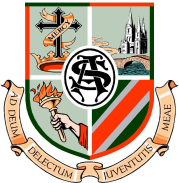 Board of Management Agreed Report  Thursday 17th September 2015The Board of Management held their first meeting of the school year 2015 -2016 on Thursday 17th September 2015. Ms R. Long, acted as Secretary to the Board of Management.The Chairperson formally welcomed Mrs. Carmel Healy as a Trustee representative and Mrs. Sharon Hegarty as a parental representative. All correspondence received from the Department of Education and Skills (DES), the State Examination Committee (SEC), JMB and other agencies was read and discussed. On-going plant development and maintenance: The first floor windows were repaired over the summer months following the receipt of Department of Education assistance. The Board acknowledged the generous assistance of the Department of Education and welcomed the opening of a previously closed classroom.The Principal reported on the following aspects of school management:  staff appointments, school development planning in policy development in the areas of a Student Transfer Policy and School Tour Policy. School Self-Evaluation Report has identified our need to formulate the following policies:  Guidance Plan, Special Education Needs Policy and Substance Use Policy. The Board is compliant with enrolment policy, code of behaviour, anti-bullying policy, SPHE/RSE policy, internet use policy and child protection policies.The Principal presented the Board with a financial report from the 14th September 2015 meeting of the financial sub-committee. The Board proposed and seconded the financial report. The Board endorsed the Principal’s Report on the following matters:Academic Matters: Leaving Cert and Junior Certificate students were congratulated upon their results. Principal congratulates students, parents and teachers on the achievements of all. Student Enrichment Services gave study seminars to third, fifth and sixth year students. After school study has recommenced. School Management Issues:School reopened on 26th August with a whole Staff Meeting and the induction of 1st year students.  The full student body was returned within 3 days as per DES requirement.Our Annual Open Evening is to be held on 30th September. Primary school visits have been conducted. The Board was pleased to note the continuing level of enquires for places in all year groups. Student Support:On Thursday 10th September, the Principal, First Year Head and class teachers held an information evening for the parents of current 1st year. The meeting was very well attended. Parents responded positively to the tuition and homework initiative. Angela Johnson has been selected as Head Girl and Chairperson of the Student’s Council.Lunchtime activities include drama, orchestra, choir, debating and knitting clubs. Basketball is commencing next week.  The Principal is grateful to staff for the support of these activities. School Ethos: Sr. Eileen Flynn addressed the staff on the opening day. Sr. Eileen gave a presentation of Child Protection matters. Mercy Day mass will be held in the school on Thursday 24th September. Mass will be celebrated by Fr. Lynn.	Finally, the Chairperson thanked all members for their dedication and commitment to the school. 